Caterpillar 528 Skidder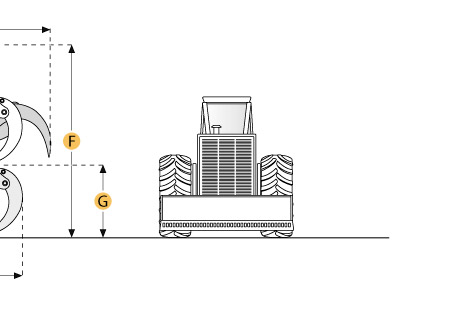   Dimensions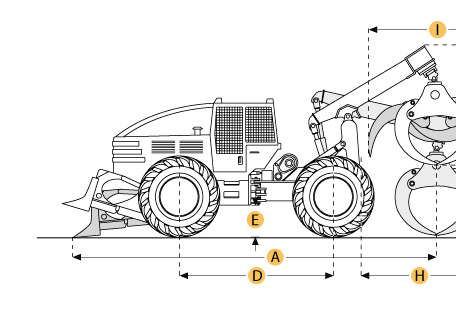 SpecificationDimensionsDimensionsDimensionsA. Overall Length22.7 ft in6930 mmB. Overall Width9.6 ft in2920 mmC. Height to Top of Cab9.6 ft in2920 mmD. Wheelbase10.7 ft in3250 mmE. Ground Clearance2 ft in610 mmH. Reach of Grapple at Ground Level9.8 ft in2972 mmI. Tong Opening at Tips8.7 ft in2642 mmEngineEngineEngineMakeCaterpillarCaterpillarModel33063306Gross Power174.3 hp130 kwDisplacement640.7 cu in10.5 LOperationalOperationalOperationalOperating Weight30950.7 lb14039 kgFuel Capacity54.9 gal208 LHydraulic System Fluid Capacity11.9 gal45 LAxle Oscillation14 degrees14 degreesTire Size24.5-3224.5-32TransmissionTransmissionTransmissionNumber of Forward Gears33Number of Reverse Gears33Max Speed - Forward18.7 mph30.1 km/hMax Speed - Reverse22.8 mph36.7 km/hDimensionsDimensionsDimensionsOverall Width9.6 ft in2920 mmBlade Width7.5 ft in2290 mmHeight to Top of Cab9.6 ft in2920 mmWheelbase10.7 ft in3250 mmGround Clearance2 ft in610 mmOverall Length22.7 ft in6930 mmReach of Grapple at Ground Level9.8 ft in2972 mmTong Opening at Tips8.7 ft in2642 mmGrapple Capacity - tongs tip to tip12.9 ft21.2 m2Drum Diameter10 in255 mmCable Width0.75 in19 mmDrum Capacity at Cable Width173.9 ft in53 mMax Line Pull - bare drum38189 lb169.9 kNMax Line Speed229.7 ft/min70 m/min